    NOM : TENZER          	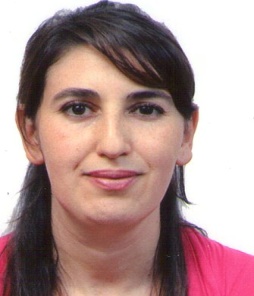     PRENOM :  Ourida                                                                                                                                                           DATE ET LIEU DE NAISSANCE :  02/11/1980 à Alger    NATIONALITE  :   Algérienne                                                                         ADRESSE  :  Cité des 140 logts Bt A EPLF Tamda Tizi-Ouzou		    SITUATION FAMILIALLE  :   Célibataire     TELEPHONE  : 05 54 75 15 04                         E-MAIL :  tenzer_ourida@yahoo.frFORMATIONS ET STAGES :Ingénieur d’état en géologie option hydrogéologie (Université des Sciences et de la TechnologieHouari Boumediène U.S.T.H.B).AUTRES ACTIVITES : -Formation de durée de trois (06) mois au Laboratoire des Matériaux de Batiment et Travaux Publics « LMBTP », en des essais de laboratoire (granulométrie, plasticité, cisaillement, proctor, équivalent de sable …) et l’étude du sol ;- Ayant une expérience de deux  années et demi à la Direction des Ressources en Eau, dans le     domaine de l’administration et la prospection des forages d’eau ;- Ayant une expérience dans le domaine commercial ;  - Utilisation de l’outil informatique:  Exel, Word, Power Point, Map info, Illustrator    - Aptitude au travail colléctif et aux déplacements -  Dynamique et sérieuse.LANGUES   FORMATIONSPERIODELIEU1ére année tronc commun sciences de la terre (TCST)2001 / 2002(cycle long)USTHB  (Alger)Faculté des Sciences de la Terre2éme , 3éme année en géologie2002 -2003/2005 -2006(cycle long)USTHB  (Alger)Faculté des Sciences de la Terre4 éme, 5 éme année spécialité      (Hydrogéologie )2006-2007/2007-2008(cycle long)USTHB  (Alger)Faculté des Sciences de la TerreStage sur terrain (Initiation à la géologie de terrain)Avril 2005Wilaya d’Annaba.Stage sur terrain (étude géologique, hydrogéologique et techniques de forage).Mai 2007Wilaya de Laghouat.LangueécritluparlerArabeTrès bienTrès bienTrès bienFrançaisTrès bienTrès bienTrès bienAnglaisBienBienBien